Allegato 1                                                          Al Dirigente Scolastico dell’IC Pulcarelli PastenaIstanza di Partecipazione alla SELEZIONE ESPERTO PROGETTO______________________________                                                               a.s. 2017/18Il/la sottoscritt ___________________________ nat_ a __________________________________ prov. _____ il ___ / ___/ _______ residente a __________________________________________ in via/piazza ____________________________________________________________________ tel. _______________________________ cell. ________________________________________e-mail: ________________________________________________________________________cod. fiscale ____________________________________________________________________status professionale _____________________________________________________________CHIEDEdi essere ammesso alla selezione per esperto esterno del progetto MUSICA TEATRO  a.s. 2017/18. A tal fine allegaCurriculum professionaleConsenso al trattamento dei dati personali (D.Lgs. n. 196/2003) (Allegato 2)Dichiarazione, in autocertificazione, della veridicità delle informazioni contenute nell’istanza e nel curriculum professionale (Allegato 3)Scheda di Autovalutazione dei titoli (Allegato 4)_______________________________________________________________________Data ___/___/____                                                          Firma    ___________________________ Allegato 2Consenso al trattamento dei dati personali (D.Lgs. n. 196/2003)Il sottoscritto esprime il proprio consenso affinché i dati contenuti nella presente richiesta possano essere trattati nel rispetto del D.Lgs. n. 196/2003 e successive modifiche per gli adempimenti connessi alla presente procedura.Data ___/___/____                                                          Firma    ___________________________ Allegato 3DICHIARAZIONE SOSTITUTIVA DI CERTIFICAZIONE(Art. 46 del D.P.R. n. 445 del 28 dicembre 2000)Il / La sottoscritto/a ________________________________________________________ nato/a a ____________________________________________________prov. ________ il _____________________ Codice fiscale __________________________________ residente a ____________________________________prov. ____________________ in via ______________________________________________________ n __________ Tel_____ / ____________________ cellulare _____/____________________________ Indirizzo e-mail ___________________________________________________________ consapevole delle sanzioni penali nel caso di dichiarazioni non veritiere, di formazione o uso di atti falsi, richiamate dall’art. 76 del D.P.R. 445/2000, nonché, qualora da un controllo effettuato emerga la non veridicità del contenuto di taluna delle dichiarazioni rese, della decadenza dai benefici conseguenti alla dichiarazione stessa, con riferimento alla domanda di partecipazione alle procedure di selezione finalizzate all’attribuzione dell’incarico di ESPERTO per la realizzazione del progetto curricolare “Inglese con Madrelingua” DICHIARAche le informazioni contenute nell’istanza di candidatura e nel curriculum vitae corrispondono a verità e SI   RISERVAdi  esibire, se richieste, relative certificazioni dei titoli menzionati.Data____________________                                                          Firma                                                                           ________________________________________Allegato 4    Scheda di Autovalutazione dei Titoli  - Esperti esterni – Il /la sottoscritto/a __________________________________________ dichiara, sotto la propria responsabilità, di essere in possesso dei seguenti titoli:Data  ________________________________                                                  Firma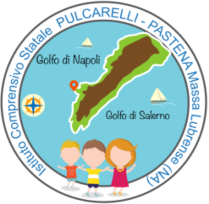 Via Reola – 80061 – Massa Lubrense (Na) – Tel.: 0818780013 - Fax 0818085119www.icpulcarelli.gov.it        naic8d900t@istruzione.it        naic8d900t@pec.istruzione.itVia Reola – 80061 – Massa Lubrense (Na) – Tel.: 0818780013 - Fax 0818085119www.icpulcarelli.gov.it        naic8d900t@istruzione.it        naic8d900t@pec.istruzione.itVia Reola – 80061 – Massa Lubrense (Na) – Tel.: 0818780013 - Fax 0818085119www.icpulcarelli.gov.it        naic8d900t@istruzione.it        naic8d900t@pec.istruzione.itVia Reola – 80061 – Massa Lubrense (Na) – Tel.: 0818780013 - Fax 0818085119www.icpulcarelli.gov.it        naic8d900t@istruzione.it        naic8d900t@pec.istruzione.itVia Reola – 80061 – Massa Lubrense (Na) – Tel.: 0818780013 - Fax 0818085119www.icpulcarelli.gov.it        naic8d900t@istruzione.it        naic8d900t@pec.istruzione.it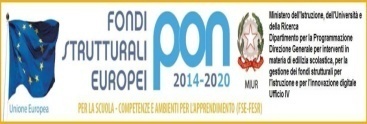 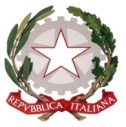 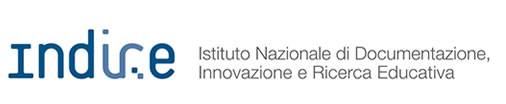 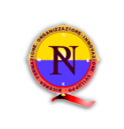 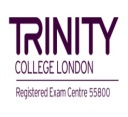 TITOLI CULTURALI E PROFESSIONALI PUNTIA curadel candidatoA cura della scuolaLaurea magistrale (5 anni) attinente Voto : 110 e 110 e lodePunti 5Laurea magistrale (5 anni) attinente Voto : fino a 109Punti 4Altra laurea o Laurea triennale Punti  3 Competenze informatiche certificatePunti 1Corso perfezionamento/Master specifico/Dottorato ricerca / Abilitazioni – durata biennale-Punti 2 per ciascun corso (max 6 punti)Attività docenza alunni scuola I ciclo di istruzione -ambito disciplinare progettoPunti 1 per ogni anno di docenza (max15)Esperienze specifiche coerenti con l’attività progettualePunti 0,50 per ciascun progetto/esperienza (max. 5 punti)Rapporto fiduciario l’IC Pulcarelli-Pastena per incarico già svolto con valutazione positivaPunti 1